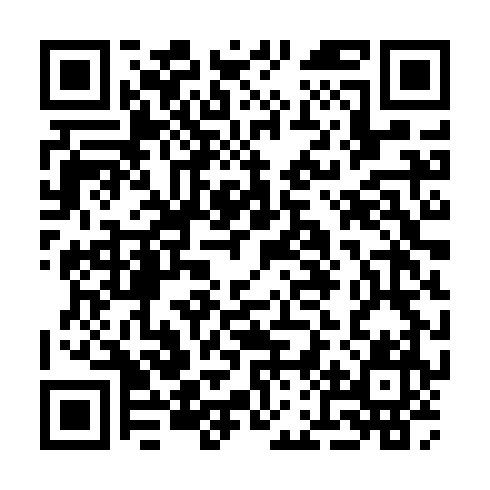 Prayer times for Lizard Island National Park, AustraliaWed 1 May 2024 - Fri 31 May 2024High Latitude Method: NonePrayer Calculation Method: Muslim World LeagueAsar Calculation Method: ShafiPrayer times provided by https://www.salahtimes.comDateDayFajrSunriseDhuhrAsrMaghribIsha1Wed5:156:2812:153:346:027:112Thu5:156:2812:153:346:027:113Fri5:156:2812:153:346:027:114Sat5:156:2912:153:346:017:105Sun5:166:2912:153:346:017:106Mon5:166:2912:153:336:007:107Tue5:166:2912:153:336:007:098Wed5:166:3012:153:336:007:099Thu5:166:3012:153:335:597:0910Fri5:166:3012:153:325:597:0911Sat5:166:3012:153:325:597:0812Sun5:176:3112:153:325:587:0813Mon5:176:3112:153:325:587:0814Tue5:176:3112:153:325:587:0815Wed5:176:3112:153:325:587:0816Thu5:176:3212:153:315:577:0717Fri5:176:3212:153:315:577:0718Sat5:186:3212:153:315:577:0719Sun5:186:3312:153:315:577:0720Mon5:186:3312:153:315:567:0721Tue5:186:3312:153:315:567:0722Wed5:196:3412:153:315:567:0723Thu5:196:3412:153:315:567:0724Fri5:196:3412:153:315:567:0725Sat5:196:3412:153:315:567:0726Sun5:196:3512:153:315:567:0727Mon5:206:3512:153:315:567:0728Tue5:206:3512:163:315:567:0729Wed5:206:3612:163:315:557:0730Thu5:206:3612:163:315:557:0731Fri5:216:3612:163:315:557:07